BRAVO !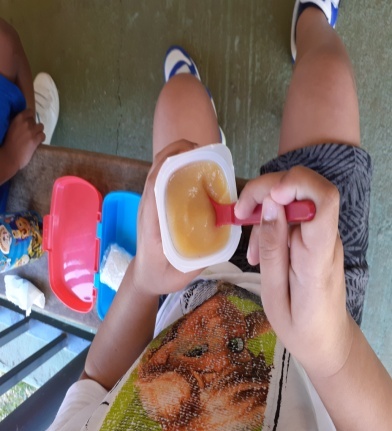 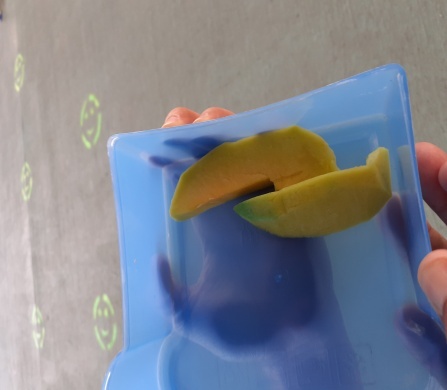 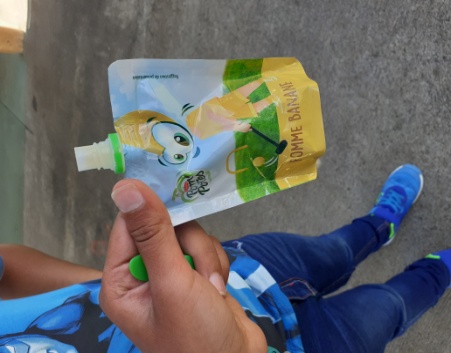 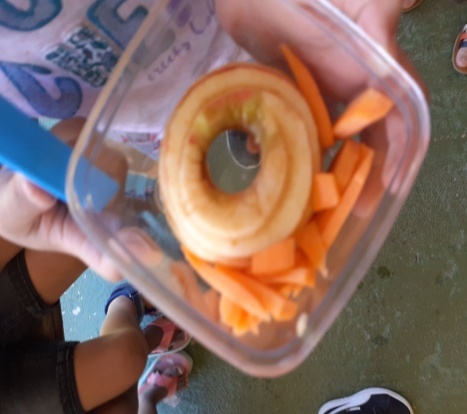 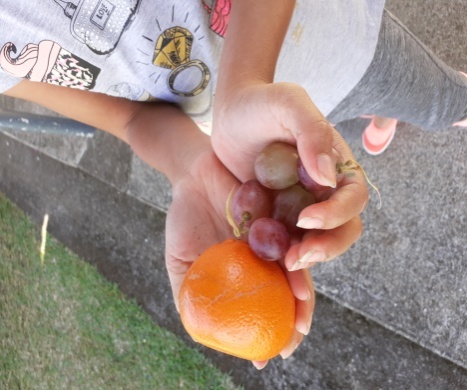 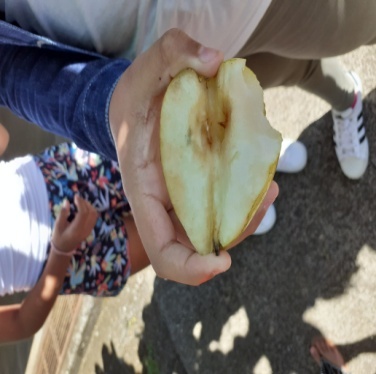 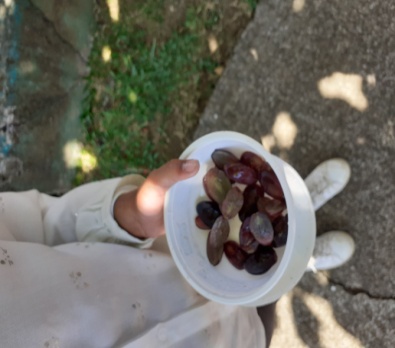 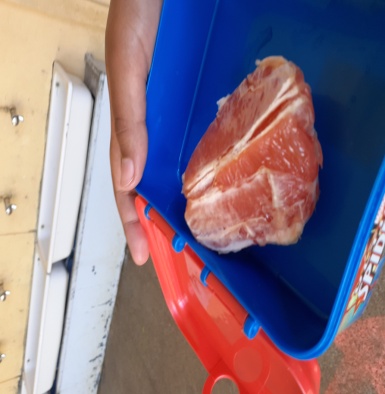 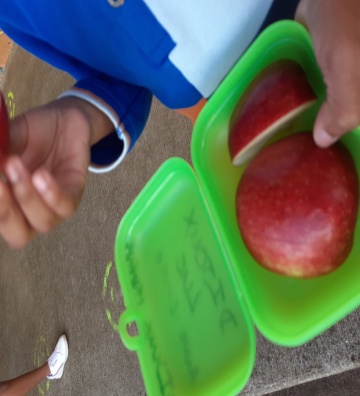 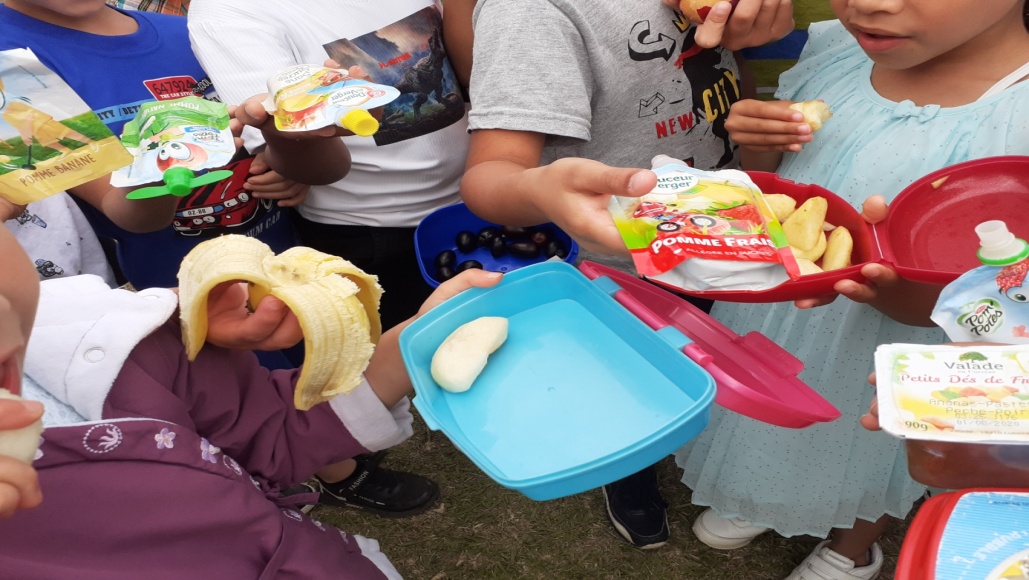 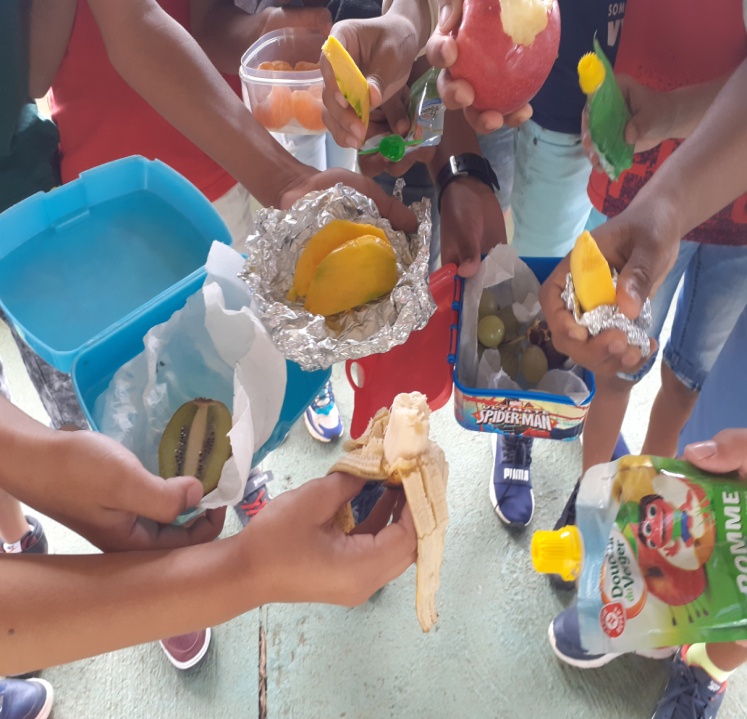 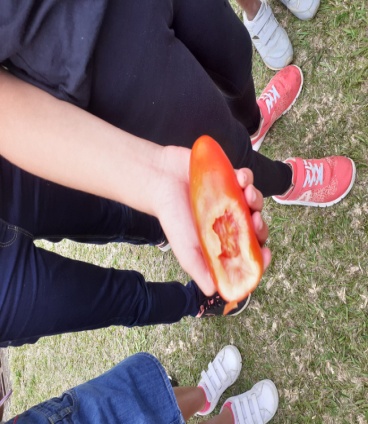 